		На основу члана 40. Правилника о начину обављања послова јавних набавки број 014-110-00-0004/22-01 од 19.10.2022. године, службеник за јавне набавке доставља:ПОЗИВ ЗА ПОДНОШЕЊЕ ПОНУДА(набавка без примене Закона о јавним набавкама)за набавку интерни број 47 за 2023. годинуназив Радови на поправци равног крова	Молимо да вашу понуду доставите у складу са следећим:1. Рок за достављање понуде: 06.12.2023. године до 09.00 часова. Понуда се сматра благовременом уколико је примљена од стране Агенције за спречавање корупције (у даљем тексту: Наручилац) до назначеног датума и часа; 3. Начин достављања: електронском поштом, на имејл адресу контакт особе;4. Обавезни елементи понуде: попуњен и потписани образац понуде, као и изјава о испуњености критеријума за квалитативни избор привредног субјекта (документа у прилогу позива);5. Критеријум за оцењивање најповољније понуде: Најнижа укупна понуђена цена без ПДВ-а. Уколико две или више понуда имају исту укупну понуђену цену, као најповољнија биће изабрана понуда оног понуђача који је понудио краћи рок извођења радова. Уколико ни након примене горе наведеног резервног критеријума није могуће одредити најповољнију понуду, Наручилац ће уговор о набавци доделити понуђачу који буде извучен путем жреба;6. Важност понуде: не краће од 30 дана од истека рока за достављање понуда;7. Особа за контакт: Владимир Рацковић, имејл: nabavke@acas.rs;8. Рок за закључење уговора (оквирно): 10 дана од дана истека рока за достављање понуда.9. Спецификација предметне набавке је следећа:Радови на поправци равног крова пословног објекта Агенције по принципу „кључ у руке“, и то: ХИДРОИЗОЛАЦИЈА РАВНОГ КРОВА - Хидроизолација равног крова премазима полиазбитола у две руке са утискивањем мрежице између слојева, а затим наношење соларфикса за заштиту од УВ зрачења и осталих временских услова. Рефлексијом сунчевих зрака штити се кровни покривач од старења и великог загревања. Пре наношења подлога се чисти, одстрањују се отпадајући делови и санирају пукотине на постојећој хидроизолацији која је такође рађена полиазбитолом, а затим нанети битулит као прајмер на стару подлогу.……………………………………………………………...…cca 153,60 м2;  ПОКРИВАЊЕ ДЕЛА РАВНОГ КРОВА - Покривање  дела  равног крова  ТР  пластифицираним   лимоm  40/210  у белој RAL 9002  боји на делу терасе. Фиксирање за бетонске греде без посебне подконструкције и без олука. Површина 160 x 430………………………………………….……………….……cca 6,88 м2;  ОБРАДА ВЕНЦА КРОВА - Обрада венца крова формирањем холкера који ће усмеравати воду ка одводним сливницима на крову и спречавати окапавање на фасадни део………………………………………………………....…cca 60,40 м. Радови се изводе у пословном објекту Агенције за спречавање корупције у Београду, Царице Милице 1. Наручилац се обавезује да омогући несметани приступ месту извођења радова. Радови се могу изводити у радно време Наручиоца (7.30 – 15.30 часова) али тако да не ометају рад запослених и уз претходну сагласност Наручиоца, затим после радног времена, а по потреби и суботом и недељом. Радови који су бучни или на било који други начин ометају радни процес Наручиоца, могу се изводити искључиво после радног времена или викендима.Рок за извођење радова који су предмет набавке је 30 дана од дана закључења уговора, а који је уједно и дан увођења у посао.У случају накнадних радова, изабрани привредни субјект дужан је да пре њиховог започињања обезбеди сагласност Наручиоца за извођење истих, као и за њихову цену.Изабрани привредни субјект у обавези је да поштује све потребне мере заштите у складу са одредбама Закона о безбедности и здрављу на раду, као и Закона о управљању отпадом. Извођач радова дужан је да радове који су предмет набавке врши квалитетно, према правилима струке и преузима потпуну одговорност за квалитет извршених радова. Гарантни рок за изведене радове не може бити краћи од 24 месеца од дана примопредаје. Изабрани привредни субјект дужан је обезбедити поверљивост информација, до којих евентуално дође у току реализације радова који су предмет набавке. Начин и рок плаћања: авансно плаћање на рачун привредног субјекта, до максималног износа од 100% вредности уговора, у року од пет дана од дана достављања средства обезбеђења (менице) за повраћај авансног плаћања и предрачуна од стране изабраног привредног субјекта (изабрани привредни субјект дужан је да без одлагања, у року од два дана од  исплате аванса - уговорене цене, испостави Наручиоцу авансни рачун, а након примопредаје предметних радова и коначан рачун).Напомена: Понуде које пристигну после времена датог у позиву за достављање понуда неће се узимати у разматрање. Наручилац ће одбити понуду која је неблаговремена, неприхватљива и прелази износ процењене вредности.ОБРАЗАЦ ПОНУДЕПонуда бр. ________________ (број понуде) од __________________ (датум понуде) за набавку интерни број 47/23 – Радови на поправци равног крова. Понуда обухвата испуњење свих захтева Наручиоца из техничке спецификације за предметну набавку. У складу са позивом за подношење понуде за предметну набавку, дајемо понуду како следи:У осенчена поља унети понуђене вредности у динарима, у складу са спецификацијом набавке. Укупна понуђена цена треба да обухвати све зависне трошкове које понуђач има у реализацију предметне набавке. Критеријум за избор најповољније понуде је укупна понуђена цена без ПДВ-а. Рок важења понуде (уписати): _______________дана (не краће од 30 дана); Рок извођења радова (уписати): _______________дана (не дуже од 30 дана од дана закључења уговора, односно увођења у посао); Гарантни рок (уписати): _______________ (не краће од 24 месеца од дана примопредаје);Начин и рок плаћања: авансно плаћање на рачун привредног субјекта, у року од пет дана од дана достављања средства обезбеђења за повраћај авансног плаћања и предрачуна од стране изабраног привредног субјекта.ИЗЈАВА О ИСПУЊЕНОСТИ КРИТЕРИЈУМА ЗА КВАЛИТАТИВНИ ИЗБОР ПРИВРЕДНОГ СУБЈЕКТАПОТВРЂУЈЕМ под пуном материјалном и кривичном одговорношћу, као одговорно лице привредног субјекта _________________________________________________ [навести назив понуђача] да не постоје основи за искључење на основу члана 111. и 112. Закона о јавним набавкама („Службени гласник РС”, број 91/19, у даљем тексту: Закон)  у поступку набавке интерни број 47/23, чији је предмет набавка радова на поправци равног крова, и то:1. Привредни субјект и његов законски заступник у периоду од претходних пет година од дана истека рока за подношење понуда, није правоснажно осуђен, осим ако правоснажном пресудом није утврђен други период забране учешћа у поступку јавне набавке, за:	1) кривично дело које је извршило као члан организоване криминалне групе и кривично дело удруживање ради вршења кривичних дела;	2) кривично дело злоупотребе положаја одговорног лица, кривично дело злоупотребе у вези са јавном набавком, кривично дело примања мита у обављању привредне делатности, кривично дело давања мита у обављању привредне делатности, кривично дело злоупотребе службеног положаја, кривично дело трговине утицајем, кривично дело примања мита и кривично дело давања мита, кривично дело преваре, кривично дело неоснованог добијања и коришћења кредита и друге погодности, кривично дело преваре у обављању привредне делатности и кривично дело пореске утаје, кривично дело тероризма, кривично дело јавног подстицања на извршење терористичких дела, кривично дело врбовања и обучавања за вршење терористичких дела и кривично дело терористичког удруживања, кривично дело прања новца, кривично дело финансирања тероризма, кривично дело трговине људима и кривично дело заснивања ропског односа и превоза лица у ропском односу.2. Привредни субјект је измирио доспеле порезе и доприносе за обавезно социјално осигурање или му је обавезујућим споразумом или решењем, у складу са посебним прописом, одобрено одлагање плаћања дуга, укључујући све настале камате и новчане казне.3. Привредни субјект у периоду од претходне две године од дана истека рока за подношење понуда није повредио обавезе у области заштите животне средине, социјалног и радног права, укључујући колективне уговоре, а нарочито исплату уговорене зараде или других обавезних исплата, укључујући и обавезе у складу са одредбама међународних конвенција.4. Не постоји сукоб интереса, у смислу овог Закона, који не може да се отклони другим мерама.5. Привредни субјект није покушао да изврши непримерен утицај на поступак одлучивања Наручиоца или дошао до поверљивих података који би могли да му омогуће предност у поступку набавке или доставио обмањујуће податке који могу да утичу на одлуке које се тичу искључења привредног субјекта, избора привредног субјекта или издавања наруџбенице.6. Привредни субјект у периоду од претходне три године од дана истека рока за подношење понуда није био уговорна страна у раније закљученом уговору о јавној набавци или уговору о концесији чија је последица била раскид тог уговора, наплата средства обезбеђења, накнада штете или др.НАПОМЕНА: Наручилац задржава право да пре доделе уговора захтева од понуђача чија је понуда оцењена као најповољнија достављање свих или појединих доказа о испуњености критеријума за квалитативни избор привредног субјекта. Привредни субјект може да доказује тражене критеријуме било којим документом из чије се садржине несумњиво може утврдити испуњеност захтеваног критеријума.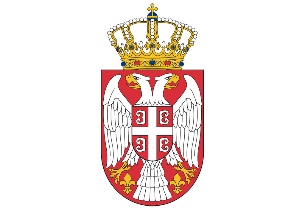 Република СрбијаАГЕНЦИЈА ЗА СПРЕЧАВАЊЕ КОРУПЦИЈЕБрој: 401-00-0075/23-03    Датум: 01.12.2023. године    Царице Милице 1   Б  е  о  г  р  а  дНазив Понуђача:Адреса и седиште Понуђача:ПИБ Понуђача:Матични број Понуђача:Име и презиме особе за контакт:Име и презиме одговорног лица:Електронска адреса Понуђача (e-mail):Телефон и телефакс:Број рачуна и назив банке: Р. бројОпис предмета набавкеЈед. мереТражена количинаЈединична цена без ПДВ-аЈединична цена са ПДВПонуђена цена без ПДВ-аПонуђена цена са ПДВ-омАБВГДЂЕ=Г*ДЖ=Г*Ђ1.ХИДРОИЗОЛАЦИЈА РАВНОГ КРОВА (сагласно спецификацији)м2153,602.ПОКРИВАЊЕ ДЕЛА РАВНОГ КРОВА (сагласно спецификацији)м26,883.ОБРАДА ВЕНЦА КРОВА (сагласно спецификацији)м60,404. Остали трошковипаушал---------------УКУПНА ПОНУЂЕНА ЦЕНА (без и са ПДВ-ом)УКУПНА ПОНУЂЕНА ЦЕНА (без и са ПДВ-ом)УКУПНА ПОНУЂЕНА ЦЕНА (без и са ПДВ-ом)УКУПНА ПОНУЂЕНА ЦЕНА (без и са ПДВ-ом)УКУПНА ПОНУЂЕНА ЦЕНА (без и са ПДВ-ом)УКУПНА ПОНУЂЕНА ЦЕНА (без и са ПДВ-ом)Датум:Потпис овлашћеног лицаДатум:Потпис овлашћеног лица